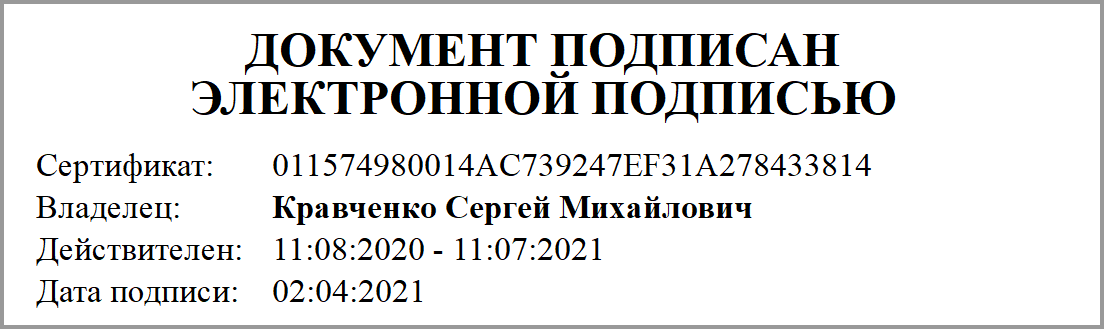 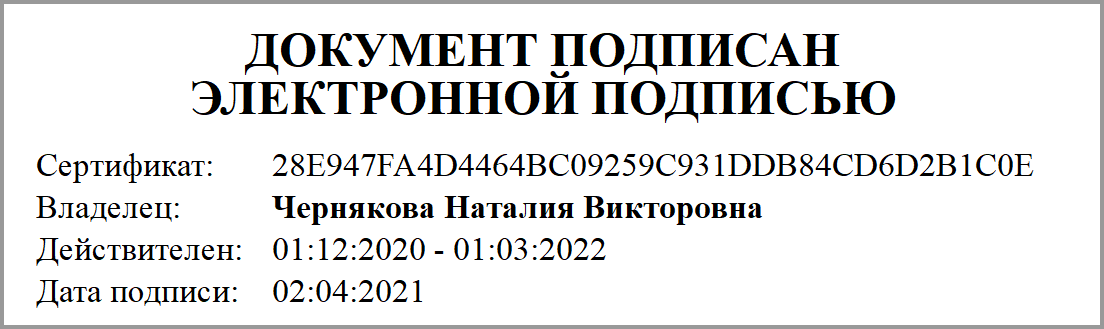 Приложение 0к Соглашениюот 02.04.2021 № 56еПриложение 0к Соглашениюот 02.04.2021 № 56еПриложение 0к Соглашениюот 02.04.2021 № 56еПриложение 0к Соглашениюот 02.04.2021 № 56еПриложение 0к Соглашениюот 02.04.2021 № 56еПриложение 0к Соглашениюот 02.04.2021 № 56еПриложение 0к Соглашениюот 02.04.2021 № 56еПриложение 0к Соглашениюот 02.04.2021 № 56еПриложение 0к Соглашениюот 02.04.2021 № 56еПриложение 0к Соглашениюот 02.04.2021 № 56еПеречень СубсидийПеречень СубсидийПеречень СубсидийПеречень СубсидийПеречень СубсидийПеречень СубсидийПеречень СубсидийПеречень СубсидийПеречень СубсидийПеречень Субсидий№ п/пНаименование СубсидииЦель предоставления СубсидииНаправление расходования средств СубсидииСведения о нормативных правовых актахКод по бюджетной классификации Российской Федерации (по расходам областного бюджета на предоставление Субсидии)Аналитический код СубсидииСумма Субсидии, рублейСумма Субсидии, рублейСумма Субсидии, рублей№ п/пНаименование СубсидииЦель предоставления СубсидииНаправление расходования средств СубсидииСведения о нормативных правовых актахКод по бюджетной классификации Российской Федерации (по расходам областного бюджета на предоставление Субсидии)Аналитический код Субсидиина 2021 годна 2022 годна 2023 год1Субсидии государственным учреждениям на обеспечение участия и проведение выставок, конкурсов, слетов, финалов, конференций, первенств, олимпиад, соревнований, фестивалей обучающихся, педагогических работников и государственных учреждений по различным направлениямобеспечение участия и проведение выставок, конкурсов, слетов, финалов, конференций, первенств, олимпиад, соревнований, фестивалей обучающихся, педагогических работников и государственных учреждений по различным направлениямобеспечение участия и проведение выставок, конкурсов, слетов, финалов, конференций, первенств, олимпиад, соревнований, фестивалей обучающихся, педагогических работников и государственных учреждений по различным направлениямПриказ Департамента образования и науки Брянской области от 27.11.2020 № 1249/1 "Об утверждении Порядка определения объема и условий предоставления субсидий на иные цели государственным бюджетным и автономным учреждениям, подведомственным департаменту образования и науки Брянской области"816.0704.1600310650.62270521 750 000,000,000,00УчредительУчреждениеПодписано ЭПЧернякова Наталия ВикторовнаПодписано ЭПКравченко Сергей Михайлович